Химкинский филиал ООО «ТСК-Мосэнерго»ОГРН 5117746022257 ИНН 7729698690 Юридический адрес: 108811, г. Москва, поселение Московский, деревня Говорово, 47-й км МКАД, строение 21, этаж 4, Литер А1, комната №8Фактический адрес: 141400, Московская область, г.Химки, Нагорное шоссе, д.6Тел: +7 495 225-14-33Email: office@tsk-mosenergo.ruОт ___Адрес: ___Тел: ____E-mail: ___Тел: ___Исх. № _____Дата: _______ЗАПРОСсведений о начислениях, расчетах и внесении платыза коммунальные услугиЯ являюсь собственником квартиры № _____ в многоквартирном доме по адресу: г. Химки, ул. Горшина, д. 1. С 01.01.2021 г. являясь ресурсоснабжающей организацией, ООО «ТСК-Мосэенерго» начисляет мне плату за коммунальные услуги по предоставлению тепловой энергии для подогрева холодной воды и отопления.Согласно ст. 8 Закона РФ от 07.02.1992г. № 2300–1 «О защите прав потребителей», потребитель имеет право потребовать предоставления необходимой и достоверной информации, в том числе, об оказываемых услугах и о порядке их оплаты.В соответствии с пунктом 33 Правил предоставления коммунальных услуг собственникам и пользователям помещений в многоквартирных домах и жилых домов, утвержденных постановлением Правительства РФ от 06.05.2011 № 354 (далее – Правила №354), потребитель коммунальной услуги имеет право получать от исполнителя, который выставляет счета на оплату коммунальных услуг (управляющая компания, ТСЖ, ЖСК, ресурсоснабжающая организация и др.), сведения о правильности исчисления предъявленного потребителю к уплате размера платы за жилищно-коммунальные услуги.А также потребитель имеет право получать от исполнителя информацию, которую он обязан предоставить потребителю в соответствии с законодательством Российской Федерации и условиями договора, содержащего положения о предоставлении коммунальных услуг. Пунктом 31 Правил №354 установлена обязанность исполнителя предоставить такие сведения.Непредоставление данных сведений потребителям услуг, образует состав административного правонарушения, ответственность за которое предусмотрена ст. 14.8 КоАП РФ. На основании вышеизложенного и в соответствии с пп. «Д» п. 31 Правил предоставления коммунальных услуг собственникам и пользователям помещений в многоквартирных домах и жилых домов, утвержденных Постановлением Правительства Российской Федерации от 06 мая 2011 г. № 354,ПРОШУ:Произвести сверку расчетов и предоставить мне соответствующий акт сверки начислений и внесенной мной платы за коммунальные услуги энергии для горячеего водоснабжения и отоапления за период с 01.01.2021 г. по 31.05.2021 г.Предоставить мне письменное обоснование, порядок расчета, формулу по которой производится расчет и применяемые для расчета платы значения, а также рассчитанные помесячно сведения о перечне, объеме и стоимости оказанных мне коммунальных услуг энергии для горячего водоснабжения и отопления за период с 01.01.2021 г. по 31.05.2021 г.Предоставить мне акты допуска в эксплуатацию, технический паспорт, сертификат, узла учета тепловой энергии показания которого применяются для учета поставленной тепловой энергии в многоквартирный дом по адресу г. Химки, ул. Горшина, д. ____.Предоставить мне ведомости потребления тепловой энергии, в многоквартирном доме по адресу г. Химки, ул. Горшина, д. ____.Все запрашиваемые мной информацию, сведения и документы, надлежащим образом заверенные подписью руководителя и печатью исполнителя, направить мне в течение 3 ( трех) рабочих дней с момента получения настоящего запроса, в письменном виде по адресу: 141407, г. Химки, ул. Горшина, д. ___, кв. ___.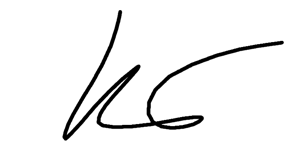 Костыгин С. А.